©Kamila Michalska, 2020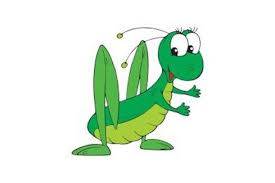 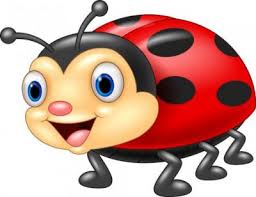 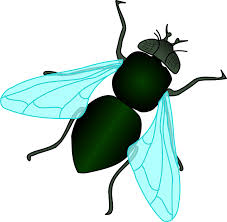 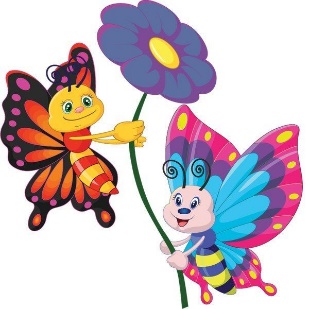 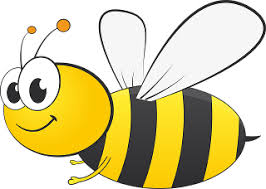 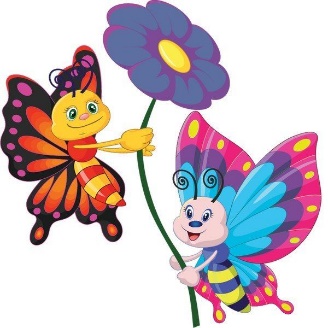 Połącz owady w pary.